INTERNADO ATENCION PRIMARIA EN SALUD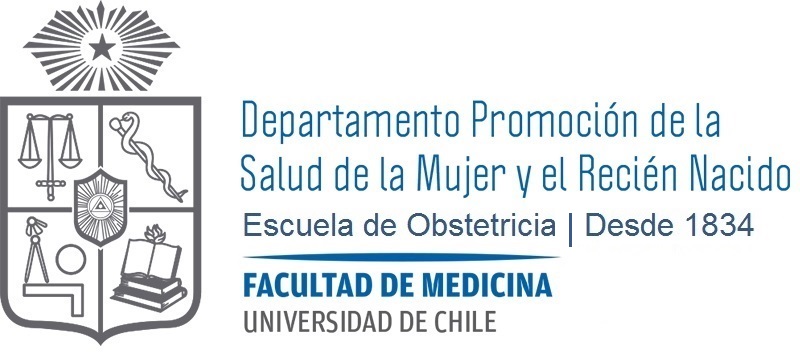 ACTIVIDAD REGISTRO DE RECORD Conforme transcurra su práctica clínica, por favor registre el número de actividades realizadas según se solicita.El día de su examen, entregar hoja de record a su docente clínica, junto con su pauta de evaluación de matrona clínica.Deber completar formulario de google forms de manera obligatoria: https://forms.gle/YazeyS2A7uNeg5QPANOMBRE DEL ESTUDIANTE:_______________________________________________CAMPO CLÍNICO: _______________________________________________________FECHA:______________________________ACTIVIDADPALOTES DE TABULACIÓNNUMERO TOTALOBSERVACIONESControl PreconcepcionalIngreso a Control prenatal Control prenatalControl Regulación FertilidadIngreso a Regulación de FertilidadEntrega PAEControl DiadaControl GinecológicoControl post AbortoControl ClimaterioConsulta por Morbilidad ObstétricaConsulta por Morbilidad GinecológicaActividad Educativa en la comunidadTaller Chile Crece ContigoVisitas DomiciliariasInserción de DIU/SIUExtracción de DIU/SIUInserción de ImplantesExtracción de ImplantesConsejeria en SS y REFMPAPEMPARealizar Fichas ClapAplicación de MRS